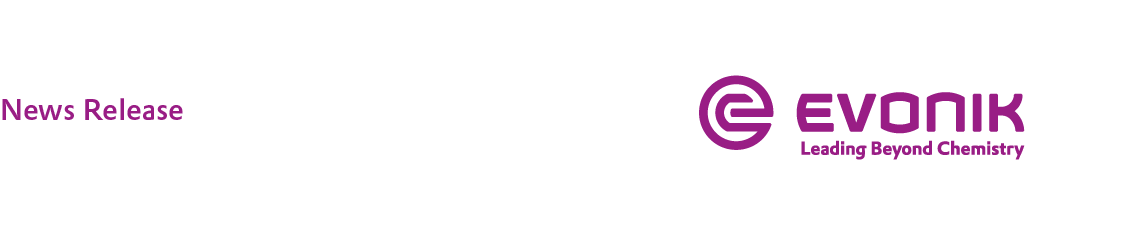 Evonik launches solvent replacement TOMAKLEEN® G-14 for more environmentally friendly cleaning applications in North AmericaPARSIPPANY, N.J., June 30, 2020 – Evonik’s Care Solutions Business Line has launched TOMAKLEEN® G-14, a new solution to replace oxygenated solvents used for industrial and institutional cleaning products in North America.Owing to their chemical make-up, solvent-based cleaning formulations continue to face scrutiny from consumers and require special handling procedures to ensure professional cleaner and consumer safety. Evonik’s new product, TOMAKLEEN® G-14 was developed to replace oxygenated solvents in cleaning formulations.The COVID-19 pandemic has elevated the importance of cleanliness and hygiene for industrial and office-based firms. As the region begins to reopen economic activity following weeks of lockdown, frequent and effective cleaning regimens are expected to become a requirement for businesses to regain employee and consumer trust. For instance, several leading hospitality and hotel chains have already announced aggressive cleaning standards to assure consumers that their properties are safe.The increased frequency of cleaning and exposure to cleaning products is accelerating consumer attitudes towards the ecological and safety profile of cleaning products. Consumers were already concerned about the nature of cleaning products prior to COVID-19, as suggested by legislative efforts in California that have required full disclosure of cleaning product ingredients to be made public online earlier this year. Such concern is expected to become more acute in the coming months as the region settles into a ‘new normal’ of continuous cleaning regimes. As consumers begin to consider more carefully the products that they use, and businesses consider more environmentally friendly ways to differentiate their cleaning practices.TOMAKLEEN® G-14 is designed to replace oxygenated solvents with a more eco-friendly and mild cleaning solution. It also offers improved cleaning performance when compared with several existing mainstream oxygenated solvents. One of its main applications is hard surface cleaning, where the product has been shown to provide high degreasing efficiency using only very low levels.“TOMAKLEEN® G-14 is a sustainable choice for formulators seeking to replace solvents in their cleaning products. Not only can it replace the oxygenated solvent with a reduced amount of product, but its cleaning performance will help formulators to expand efficient cleaning product with less ingredients.” said Derek Dagostino, global marketing director, Cleaning Solutions Product Line of Care Solutions.Those interested to learn more about TOMAKLEEN® G-14 are encouraged to visit Evonik’s new Cleaning Solutions online platform, intoCleaning.evonik.com.For additional information about Evonik in North America, please visit our website: http://corporate.evonik.us/region/north_america.Company information Evonik is one of the world leaders in specialty chemicals. The company is active in more than 100 countries around the world and generated sales of €13.1 billion and an operating profit (adjusted EBITDA) of €2.15 billion in 2019. Evonik goes far beyond chemistry to create innovative, profitable and sustainable solutions for customers. More than 32,000 employees work together for a common purpose: We want to improve life, day by day. About Nutrition & CareThe Nutrition & Care segment is led by Evonik Nutrition & Care GmbH and contributes to fulfilling basic human needs. That includes applications for everyday consumer goods as well as animal nutrition and health care. This segment employed about 8,100 employees, and generated sales of around 
€4.58 billion in 2019.DisclaimerIn so far as forecasts or expectations are expressed in this press release or where our statements concern the future, these forecasts, expectations or statements may involve known or unknown risks and uncertainties. Actual results or developments may vary, depending on changes in the operating environment. Neither Evonik Industries AG nor its group companies assume an obligation to update the forecasts, expectations or statements contained in this release. For more information, contact:Robert BrownEvonik CorporationTel: +1 973 929-8812Cell: +1 973 906-4635Email: robert.brown@evonik.com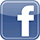 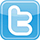 